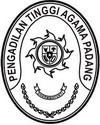 Nomor	: W3-A/          /KU.02/IX/2022                                             September 2022Lampiran	: 1 (satu) rangkapPerihal	: Tindak Lanjut Pengembalian Belanja Atas 	  Biaya Transportasi Hakim Tahun 2021 Kepada Yth.Sekretaris Mahkamah Agung RIJalan Medan Merdeka Utara No 9-13Jakarta PusatAssalamu’alaikum, Wr. Wb.Sehubungan dengan surat Instruksi Sekretaris Mahkamah Agung nomor 1829/SEK/KU.02/8/2022 tanggal 9 Agustus 2022 tentang pengendalian internal pengembalian belanja atas kelebihan pembayaran tunjangan kinerja dan biaya transportasi hakim belum memadai, Kami selaku KPA pada PTA Padang akan lebih optimal dalam melakukan pengawasan dan pengendalian biaya transportasi hakim.Demikian disampaikan, atas perhatian dan kerjasamanya diucapkan terima kasih.					Wassalam,					Kuasa Pengguna Anggaran					PTA Padang                                  			H. Idris Latif, S.H., M.H.                              			NIP. 19640410 199303 1 002Tembusan:1.Kepala Badan Pengawasan Mahkamah Agung RI;2.Ketua Pengadilan Tinggi Agama Padang.Lampiran I Surat Pengadilan Tinggi Agama PadangNomor   : W3-A/           /KU.02/IX/2022Tanggal  :         September 2022BUKTI SETOR PENGEMBALIAN TRANSPORT HAKIM DESEMBER 2021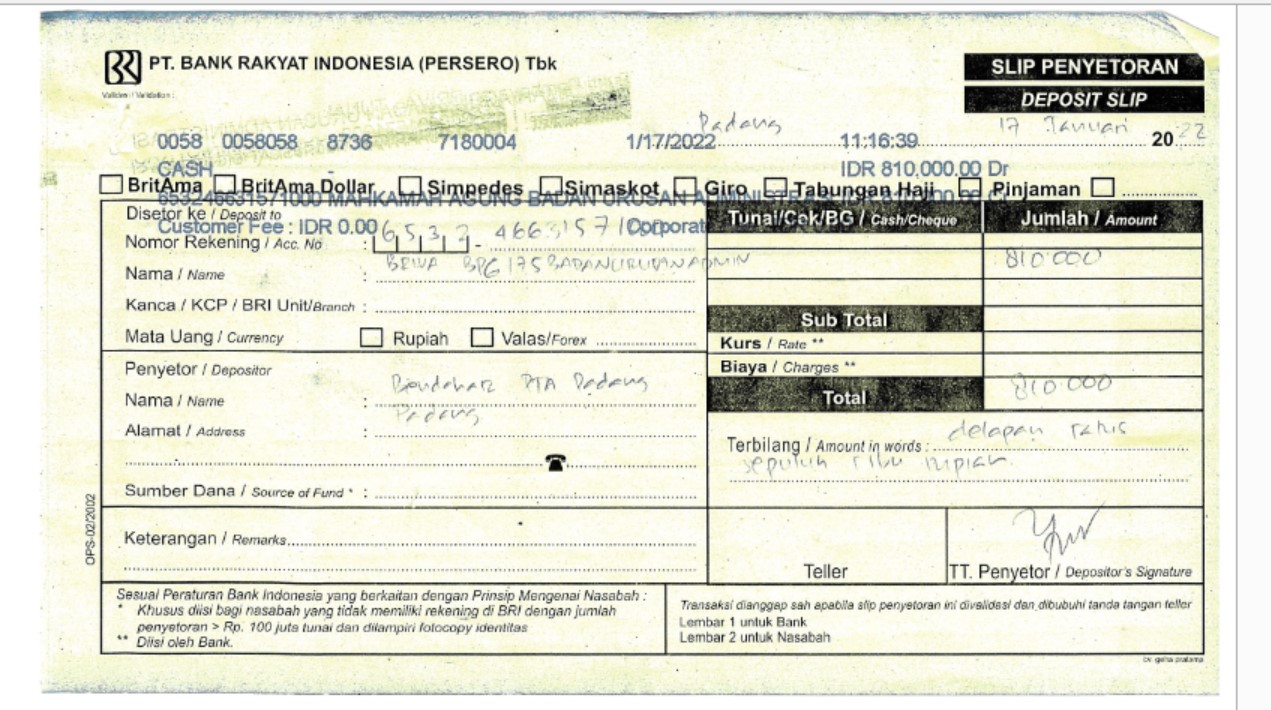 Lampiran II Surat Pengadilan Tinggi Agama PadangNomor   : W3-A/           /KU.02/IX/2022Tanggal  :         September 2022SCREENSHOT PENGINPUTAN PENGEMBALIAN TRANSPORT HAKIM PADA APLIKASI KOMDANAS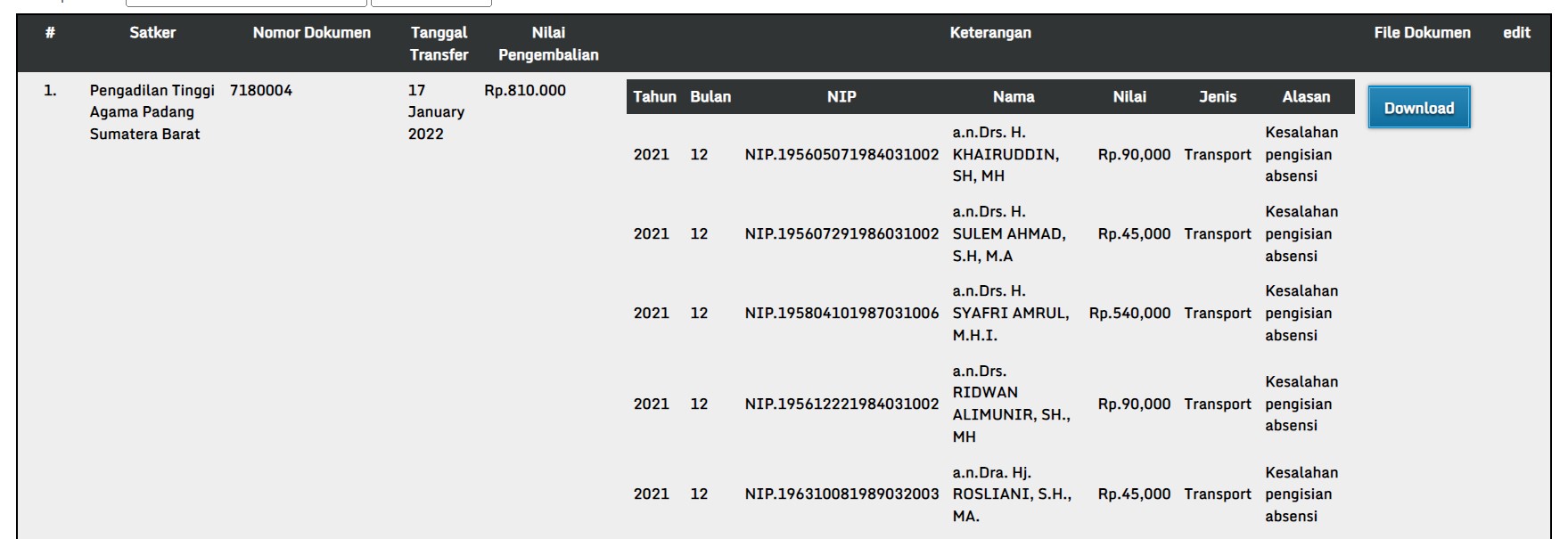 Nomor	: W3-A/          /KU.02/IX/2022                                             September 2022Lampiran	: -Perihal	: Tindak Lanjut Kepada Yth.Sekretaris Mahkamah Agung RIJalan Medan Merdeka Utara No 9-13Jakarta PusatAssalamu’alaikum, Wr. Wb.Sehubungan dengan surat Instruksi Sekretaris Mahkamah Agung nomor 1829/SEK/KU.02/8/2022 tanggal 9 Agustus 2022 tentang pengendalian internal pengembalian belanja atas kelebihan pembayaran biaya transportasi hakim belum memadai, Kami selaku Bendahara Pengeluaran pada PTA Padang akan: 1.	Lebih cermat dalam mengembalikan kelebihan pembayaran biaya transportasi hakim ke rekening Bendahara Pengeluaran BUA;2.	Lebih cermat dalam melaporkan kelebihan pembayaran kepada Bendahara Pengeluaran BUA atas setoran kelebihan pembayaran biaya transportasi hakim yang telah dikembalikan ke rekening Bendahara Pengeluaran BUA;3.	Lebih cermat dalam melakukan penyetoran kelebihan tunjangan khusus kinerja pegawai dan biaya transportasi hakim yaitu mencantumkan nama satker, jenis, dan tahun anggaran dalam pengembalian belanja. Demikian kami sampaikan, atas perhatiannya kami ucapkan terima kasih.					Wassalam,					Bendahara Pengeluaran					PTA Padang                                  			Fitrya Rafani, S.Kom.                              			NIP. 198905022015032002Tembusan:1.Kepala Badan Pengawasan Mahkamah Agung RI;2.Ketua Pengadilan Tinggi Agama Padang.